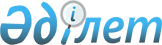 "2020-2022 жылдарға арналған Күршім ауданының бюджеті туралы" Күршім аудандық мәслихатының 2019 жылғы 24 желтоқсандағы № 45/3-VI шешіміне өзгерістер енгізу туралы
					
			Күшін жойған
			
			
		
					Шығыс Қазақстан облысы Күршім аудандық мәслихатының 2020 жылғы 24 сәуірдегі № 49/4-VI шешімі. Шығыс Қазақстан облысы Әділет департаментінде 2020 жылғы 30 сәуірде № 7036 болып тіркелді. Күші жойылды - Шығыс Қазақстан облысы Күршім аудандық мәслихатының 2020 жылғы 25 желтоқсандағы № 58/3-VI шешімімен
      Ескерту. Күші жойылды - Шығыс Қазақстан облысы Күршім аудандық мәслихатының 25.12.2020 № 58/3-VI шешімімен (01.01.2021 бастап қолданысқа енгізіледі).
      Қазақстан Республикасының 2008 жылғы 4 желтоқсандағы Бюджет кодексінің 109-бабына, Қазақстан Республикасының 2001 жылғы 23 қаңтардағы "Қазақстан Республикасындағы жергілікті мемлекеттік басқару және өзін-өзі басқару туралы" Заңының 6-бабының 1-тармағының 1) тармақшасына, Шығыс Қазақстан облыстық мәслихатының 2020 жылғы 22 сәуірдегі № 38/424-VI "2020-2022 жылдарға арналған облыстық бюджет туралы" Шығыс Қазақстан облыстық мәслихатының 2019 жылғы 13 желтоқсандағы № 35/389-VI шешіміне өзгерістер және толықтырулар енгізу туралы" (Нормативтік құқықтық актілерді мемлекеттік тіркеу тізілімінде 6993 нөмірімен тіркелген) шешіміне сәйкес, Күршім аудандық мәслихаты ШЕШІМ ҚАБЫЛДАДЫ:
      1. Күршім аудандық мәслихатының 2019 жылғы 24 желтоқсандағы № 45/3-VI "2020-2022 жылдарға арналған Күршім ауданының бюджеті туралы" (Нормативтік құқықтық актілерді мемлекеттік тіркеу тізілімінде 6481 нөмірімен тіркелген, 2020 жылғы 14 қаңтардағы Қазақстан Республикасының нормативтік құқықтық актілерінің электрондық түрдегі Эталондық бақылау банкінде жарияланған) шешіміне мынадай өзгерістер енгізілсін:
      1 тармақ мынадай редакцияда жазылсын:
      "1. 2020-2022 жылдарға арналған аудандық бюджет тиісінше 1, 2, 3 қосымшаларға сәйкес, соның ішінде 2020 жылға мынадай көлемдерде бекітілсін:
      1) кірістер - 10102356,6 мың теңге, соның ішінде:
      салықтық түсімдер - 589523 мың теңге;
      салықтық емес түсімдер - 13072 мың теңге;
      негізгі капиталды сатудан түсетін түсімдер - 0,0 мың теңге;
      трансферттер түсімі - 9499761,6 мың теңге;
      2) шығындар - 10827226,5 мың теңге;
      3) таза бюджеттік кредит беру - 78043,1 мың теңге;
      бюджеттік кредиттер - 99412,1 мың теңге;
      бюджеттік кредиттерді өтеу - 21369 мың теңге;
      4) қаржы активтерімен жасалатын операциялар бойынша сальдо - 0,0 мың теңге;
      қаржы активтерін сатып алу - 0,0 мың теңге;
      5) бюджет тапшылығы (профицит) - - 802913 мың теңге;
      6) бюджет тапшылығын қаржыландыру (профицитін пайдалану) - 802913 мың теңге:
      қарыздар түсімі - 683634 мың теңге;
      қарыздарды өтеу - 21369 мың теңге;
      бюджет қаражатының пайдаланылатын қалдықтары - 0,0 мың теңге.";
      4 тармақ мынадай редакцияда жазылсын:
      "4. Қазақстан Республикасының 2015 жылғы 23 қарашадағы Еңбек кодексінің 139 бабының 9 тармағына сәйкес, азаматтық қызметшілер болып табылатын және ауылдық жерде жұмыс істейтін әлеуметтік қамсыздандыру, білім беру, мәдениет, спорт, саласындағы мамандарға, егер Қазқстан Республикасының заңдарында өзгеше белгіленбесе, жергілікті өкілді органдардың шешімі бойынша бюджет қаражаты есебінен қызметтің осы түрлерімен қалалық жағдайда айналысатын азаматтық қызметшілердің айлықақыларымен және мөлшерлемелерімен салыстырғанда жиырма бес пайызға жоғарлатылған лауазымдық айлықақылар мен тарифтік мөлшерлемелер белгіленсін.
      Азаматтық қызметшілер болып табылатын және ауылдық жерде жұмыс істейтін әлеуметтік қамсыздандыру, білім беру, мәдениет, спорт, саласындағы мамандар лауазымдарының тізбесін жергілікті өкілді органмен келісу бойынша жергілікті атқарушы орган айқындайды.";
      аталған шешімнің 1 қосымшасы осы шешімнің қосымшасына сәйкес жаңа редакцияда жазылсын.
      2. Осы шешім 2020 жылғы 1 қаңтардан бастап қолданысқа енгізіледі. 2020 жылға арналған аудандық бюджет 2020 жыл
					© 2012. Қазақстан Республикасы Әділет министрлігінің «Қазақстан Республикасының Заңнама және құқықтық ақпарат институты» ШЖҚ РМК
				
      Сессия төрағасы 

С. Кудедаева

      Күршім аудандық мәслихаттың хатшысы 

Л. Кемешева
Күршім  аудандық 
мәслихатының 
2020 жылғы 24 сәуірдегі 
№ 49/4-VI шешіміне қосымшаКүршім аудандық 
мәслихатының 
2019 жылғы 24 желтоқсандағы 
№ 45/3-VI шешіміне 1 қосымша
Санаты
Санаты
Санаты
Санаты
Барлығы (мың теңге)
Сыныбы
Сыныбы
Сыныбы
Барлығы (мың теңге)
Iшкi сыныбы
Iшкi сыныбы
Барлығы (мың теңге)
Атауы
Барлығы (мың теңге)
1
2
3
4
5
І. Кірістер
10102356,6
1
Салықтық түсімдер
589523
01
Табыс салығы
269255
1
Корпоративтік табыс салығы
6000
2
Жеке табыс салығы
263255
03
Әлеуметтiк салық
279445
1
Әлеуметтік салық
279445
04
Меншiкке салынатын салықтар
25100
1
Мүлiкке салынатын салықтар
24500
5
Бірыңғай жер салығы
600
05
Тауарларға, жұмыстарға және қызметтерге салынатын iшкi салықтар
13723
2
Акциздер
1873
3
Табиғи және басқа да ресурстарды пайдаланғаны үшiн түсетiн түсiмдер
8000
4
Кәсiпкерлiк және кәсiби қызметтi жүргiзгенi үшiн алынатын алымдар
3850
08
Заңдық мәнді іс-әрекеттерді жасағаны және (немесе) оған уәкілеттігі бар мемлекеттік органдар немесе лауазымды адамдар құжаттар бергені үшін алынатын міндетті төлемдер
2000
1
Мемлекеттік баж
2000
2
Салықтық емес түсiмдер
13072
01
Мемлекеттік меншіктен түсетін кірістер
1072
5
Мемлекет меншігіндегі мүлікті жалға беруден түсетін кірістер
1050
7
Мемлекеттік бюджеттен берілген кредиттер бойынша сыйақылар
22
06
Басқа да салықтық емес түсiмдер
12000
1
Басқа да салықтық емес түсiмдер
12000
4
Трансферттердің түсімдері
9499761,6
Функционалдық топ
Функционалдық топ
Функционалдық топ
Функционалдық топ
Функционалдық топ
Барлығы (мың теңге)
Функционалдық кіші топ
Функционалдық кіші топ
Функционалдық кіші топ
Функционалдық кіші топ
Барлығы (мың теңге)
Бюджеттік бағдарламалардың әкімшісі
Бюджеттік бағдарламалардың әкімшісі
Бюджеттік бағдарламалардың әкімшісі
Барлығы (мың теңге)
Бағдарлама
Бағдарлама
Барлығы (мың теңге)
Атауы
Барлығы (мың теңге)
1
2
3
4
5
6
II. Шығындар
10827226,5
1
Жалпы сипаттағы мемлекеттiк қызметтер 
791216
1
Мемлекеттiк басқарудың жалпы функцияларын орындайтын өкiлдi, атқарушы және басқа органдар
173927
112
Аудан (облыстық маңызы бар қала) мәслихатының аппараты
19188
001
Аудан (облыстық маңызы бар қала) мәслихатының қызметін қамтамасыз ету жөніндегі қызметтер
18908
003
Мемлекеттік органның күрделі шығыстары
280
122
Аудан (облыстық маңызы бар қала) әкімінің аппараты
154739
001
Аудан (облыстық маңызы бар қала) әкімінің қызметін қамтамасыз ету жөніндегі қызметтер
142919
113
Жергілікті бюджеттерден берілетін ағымдағы нысаналы трансферттер
7620
003
Мемлекеттік органның күрделі шығыстары
4200
2
Қаржылық қызмет
2201
459
Ауданның (облыстық маңызы бар қаланың) экономика және қаржы бөлімі
2201
003
Салық салу мақсатында мүлікті бағалауды жүргізу
1401
010
Жекешелендіру, коммуналдық меншікті басқару, жекешелендіруден кейінгі қызмет және осыған байланысты дауларды реттеу
800
9
Жалпы сипаттағы өзге де мемлекеттiк қызметтер
615088
454
Ауданның (облыстық маңызы бар қаланың) кәсіпкерлік және ауыл шаруашылығы бөлімі
27155
001
Жергілікті деңгейде кәсіпкерлікті және ауыл шаруашылығын дамыту саласындағы мемлекеттік саясатты іске асыру жөніндегі қызметтер
26875
007
Мемлекеттік органның күрделі шығыстары
280
459
Ауданның (облыстық маңызы бар қаланың) экономика және қаржы бөлімі
37283
001
Ауданның (облыстық маңызы бар қаланың) экономикалық саясаттын қалыптастыру мен дамыту, мемлекеттік жоспарлау, бюджеттік атқару және коммуналдық меншігін басқару саласындағы мемлекеттік саясатты іске асыру жөніндегі қызметтер
36433
015
Мемлекеттік органның күрделі шығыстары
850
495
Ауданның (облыстық маңызы бар қаланың) сәулет, құрылыс, тұрғын үй-коммуналдық шаруашылығы, жолаушылар көлігі және автомобиль жолдары бөлімі
515128
001
Жергілікті деңгейде сәулет, құрылыс, тұрғын үй-коммуналдық шаруашылық, жолаушылар көлігі және автомобиль жолдары саласындағы мемлекеттік саясатты іске асыру жөніндегі қызметтер
91178
003
Мемлекеттік органның күрделі шығыстары
350
113
Жергілікті бюджеттерден берілетін ағымдағы нысаналы трансферттер
423600
801
Ауданның (облыстық маңызы бар қаланың) жұмыспен қамту, әлеуметтік бағдарламалар және азаматтық хал актілерін тіркеу бөлімі 
35522
001
Жергілікті деңгейде жұмыспен қамту, әлеуметтік бағдарламалар және азаматтық хал актілерін тіркеу саласындағы мемлекеттік саясатты іске асыру жөніндегі қызметтер
31280
003
Мемлекеттік органның күрделі шығыстары
350
032
Ведомстволық бағыныстағы мемлекеттік мекемелер мен ұйымдардың күрделі шығыстары
3892
2
Қорғаныс
30074
1
Әскери мұқтаждар
12442
122
Аудан (облыстық маңызы бар қала) әкімінің аппараты
12442
005
Жалпыға бірдей әскери міндетті атқару шеңберіндегі іс-шаралар
12442
2
Төтенше жағдайлар жөнiндегi жұмыстарды ұйымдастыру
17632
122
Аудан (облыстық маңызы бар қала) әкімінің аппараты
17632
006
Аудан (облыстық маңызы бар қала) ауқымындағы төтенше жағдайлардың алдын алу және оларды жою
11611
007
Аудандық (қалалық) ауқымдағы дала өрттерінің, сондай-ақ мемлекеттік өртке қарсы қызмет органдары құрылмаған елдi мекендерде өрттердің алдын алу және оларды сөндіру жөніндегі іс-шаралар
6021
3
Қоғамдық тәртіп, қауіпсіздік, құқықтық, сот, қылмыстық-атқару қызметі
40000
9
Қоғамдық тәртіп және қауіпсіздік саласындағы басқа да қызметтер
40000
495
Ауданның (облыстық маңызы бар қаланың) сәулет, құрылыс, тұрғын үй-коммуналдық шаруашылығы, жолаушылар көлігі және автомобиль жолдары бөлімі
40000
019
Елдi мекендерде жол қозғалысы қауiпсiздiгін қамтамасыз ету
40000
4
Бiлiм беру
5214452,9
1
Мектепке дейiнгi тәрбие және оқыту
174818
464
Ауданның (облыстық маңызы бар қаланың) білім бөлімі
174818
009
Мектепке дейінгі тәрбие мен оқыту ұйымдарының қызметін қамтамасыз ету
174818
2
Бастауыш, негізгі орта және жалпы орта білім беру
4883871,9
457
Ауданның (облыстық маңызы бар қаланың) мәдениет, тілдерді дамыту, дене шынықтыру және спорт бөлімі
145994
017
Балалар мен жасөспірімдерге спорт бойынша қосымша білім беру
145994
464
Ауданның (облыстық маңызы бар қаланың) білім бөлімі
4737877,9
003
Жалпы білім беру
4624531,9
006
Балаларға қосымша білім беру
113346
9
Бiлiм беру саласындағы өзге де қызметтер
155763
464
Ауданның (облыстық маңызы бар қаланың) білім бөлімі
155763
001
Жергілікті деңгейде білім беру саласындағы мемлекеттік саясатты іске асыру жөніндегі қызметтер
15686
005
Ауданның (облыстық маңызы бар қаланың) мемлекеттік білім беру мекемелер үшін оқулықтар мен оқу-әдiстемелiк кешендерді сатып алу және жеткізу
35550
012
Мемлекеттік органның күрделі шығыстары
350
015
Жетім баланы (жетім балаларды) және ата-аналарының қамқорынсыз қалған баланы (балаларды) күтіп-ұстауға қамқоршыларға (қорғаншыларға) ай сайынға ақшалай қаражат төлемі
9856
023
Әдістемелік жұмыс
34211
067
Ведомстволық бағыныстағы мемлекеттік мекемелер мен ұйымдардың күрделі шығыстары
60110
6
Әлеуметтiк көмек және әлеуметтiк қамсыздандыру
930270,5
1
Әлеуметтiк қамсыздандыру
336071
464
Ауданның (облыстық маңызы бар қаланың) білім бөлімі
21864
030
Патронат тәрбиешілерге берілген баланы (балаларды) асырап бағу 
21864
801
Ауданның (облыстық маңызы бар қаланың) жұмыспен қамту, әлеуметтік бағдарламалар және азаматтық хал актілерін тіркеу бөлімі 
314207
010
Мемлекеттік атаулы әлеуметтік көмек
314207
2
Әлеуметтiк көмек
575386,5
801
Ауданның (облыстық маңызы бар қаланың) жұмыспен қамту, әлеуметтік бағдарламалар және азаматтық хал актілерін тіркеу бөлімі 
575386,5
004
Жұмыспен қамту бағдарламасы
215964
006
Ауылдық жерлерде тұратын денсаулық сақтау, білім беру, әлеуметтік қамтамасыз ету, мәдениет, спорт және ветеринар мамандарына отын сатып алуға Қазақстан Республикасының заңнамасына сәйкес әлеуметтік көмек көрсету
59906
007
Тұрғын үйге көмек көрсету
42700
008
1999 жылдың 26 шілдесінде "Отан", "Даңқ" ордендерімен марапатталған, "Халық қаһарманы" атағын және республиканың құрметті атақтарын алған азаматтарды әлеуметтік қолдау
125
009
Үйден тәрбиеленіп оқытылатын мүгедек балаларды материалдық қамтамасыз ету
900
011
Жергілікті өкілетті органдардың шешімі бойынша мұқтаж азаматтардың жекелеген топтарына әлеуметтік көмек
38002,5
014
Мұқтаж азаматтарға үйде әлеуметтiк көмек көрсету
108973
015
Зейнеткерлер мен мүгедектерге әлеуметтiк қызмет көрсету аумақтық орталығы
42438
017
Оңалтудың жеке бағдарламасына сәйкес мұқтаж мүгедектердi мiндеттi гигиеналық құралдармен қамтамасыз ету, қозғалуға қиындығы бар бірінші топтағы мүгедектерге жеке көмекшінің және есту бойынша мүгедектерге қолмен көрсететiн тіл маманының қызметтерін ұсыну 
12670
023
Жұмыспен қамту орталықтарының қызметін қамтамасыз ету
53708
9
Әлеуметтiк көмек және әлеуметтiк қамтамасыз ету салаларындағы өзге де қызметтер
18813
801
Ауданның (облыстық маңызы бар қаланың) жұмыспен қамту, әлеуметтік бағдарламалар және азаматтық хал актілерін тіркеу бөлімі 
18813
018
Жәрдемақыларды және басқа да әлеуметтік төлемдерді есептеу, төлеу мен жеткізу бойынша қызметтерге ақы төлеу
8000
050
Қазақстан Республикасында мүгедектердің құқықтарын қамтамасыз ету және өмір сүру сапасын жақсарту жөніндегі 2012 - 2018 жылдарға арналған іс-шаралар жоспарын іске асыру
10813
7
Тұрғын үй-коммуналдық шаруашылық
1313801
1
Тұрғын үй шаруашылығы
488799
495
Ауданның (облыстық маңызы бар қаланың) сәулет, құрылыс, тұрғын үй-коммуналдық шаруашылығы, жолаушылар көлігі және автомобиль жолдары бөлімі
488799
007
Коммуналдық тұрғын үй қорының тұрғын үйін жобалау және (немесе) салу, реконструкциялау
441799
011
Азаматтардың жекелеген санаттарын тұрғын үймен қамтамасыз ету
47000
2
Коммуналдық шаруашылық
680002
495
Ауданның (облыстық маңызы бар қаланың) сәулет, құрылыс, тұрғын үй-коммуналдық шаруашылығы, жолаушылар көлігі және автомобиль жолдары бөлімі
680002
016
Сумен жабдықтау және су бұру жүйесінің жұмыс істеуі
106785
026
Ауданның (облыстық маңызы бар қаланың) коммуналдық меншігіндегі жылу желілерін пайдалануды ұйымдастыру
30000
058
Ауылдық елді мекендердегі сумен жабдықтау және су бұру жүйелерін дамыту
543217
3
Елді-мекендерді көркейту
145000
495
Ауданның (облыстық маңызы бар қаланың) сәулет, құрылыс, тұрғын үй-коммуналдық шаруашылығы, жолаушылар көлігі және автомобиль жолдары бөлімі
145000
025
Елді мекендердегі көшелерді жарықтандыру
125000
031
Елдi мекендердiң санитариясын қамтамасыз ету
20000
8
Мәдениет, спорт, туризм және ақпараттық кеңістiк
474958
1
Мәдениет саласындағы қызмет
273635
457
Ауданның (облыстық маңызы бар қаланың) мәдениет, тілдерді дамыту, дене шынықтыру және спорт бөлімі
273635
003
Мәдени-демалыс жұмысын қолдау
273635
2
Спорт
31509
457
Ауданның (облыстық маңызы бар қаланың) мәдениет, тілдерді дамыту, дене шынықтыру және спорт бөлімі
22609
009
Аудандық (облыстық маңызы бар қалалық) деңгейде спорттық жарыстар өткiзу
9049
010
Әртүрлi спорт түрлерi бойынша аудан (облыстық маңызы бар қала) құрама командаларының мүшелерiн дайындау және олардың облыстық спорт жарыстарына қатысуы
13560
495
Ауданның (облыстық маңызы бар қаланың) сәулет, құрылыс, тұрғын үй-коммуналдық шаруашылығы, жолаушылар көлігі және автомобиль жолдары бөлімі
8900
021
Спорттық нысандарды дамыту
8900
3
Ақпараттық кеңiстiк
95029
456
Ауданның (облыстық маңызы бар қаланың) ішкі саясат бөлімі
25540
002
Мемлекеттік ақпараттық саясат жүргізу жөніндегі қызметтер
25540
457
Ауданның (облыстық маңызы бар қаланың) мәдениет, тілдерді дамыту, дене шынықтыру және спорт бөлімі
69489
006
Аудандық (қалалық) кiтапханалардың жұмыс iстеуi
68817
007
Мемлекеттiк тiлдi және Қазақстан халқының басқа да тiлдерін дамыту
672
9
Мәдениет, спорт, туризм және ақпараттық кеңiстiктi ұйымдастыру жөнiндегi өзге де қызметтер
74785
456
Ауданның (облыстық маңызы бар қаланың) ішкі саясат бөлімі
37524
001
Жергілікті деңгейде ақпарат, мемлекеттілікті нығайту және азаматтардың әлеуметтік сенімділігін қалыптастыру саласында мемлекеттік саясатты іске асыру жөніндегі қызметтер
12802
003
Жастар саясаты саласында іс-шараларды іске асыру
24092
006
Мемлекеттік органның күрделі шығыстары
280
032
Ведомстволық бағыныстағы мемлекеттік мекемелер мен ұйымдардың күрделі шығыстары
350
457
Ауданның (облыстық маңызы бар қаланың) мәдениет, тілдерді дамыту, дене шынықтыру және спорт бөлімі
37261
001
Жергілікті деңгейде мәдениет, тілдерді дамыту, дене шынықтыру және спорт саласында мемлекеттік саясатты іске асыру жөніндегі қызметтер
23274
032
Ведомстволық бағыныстағы мемлекеттік мекемелер мен ұйымдардың күрделі шығыстары
13987
10
Ауыл, су, орман, балық шаруашылығы, ерекше қорғалатын табиғи аумақтар, қоршаған ортаны және жануарлар дүниесін қорғау, жер қатынастары
85065,3
1
Ауыл шаруашылығы
14800,3
473
Ауданның (облыстық маңызы бар қаланың) ветеринария бөлімі
14800,3
001
Жергілікті деңгейде ветеринария саласындағы мемлекеттік саясатты іске асыру жөніндегі қызметтер
8800,3
007
Қаңғыбас иттер мен мысықтарды аулауды және жоюды ұйымдастыру
761
010
Ауыл шаруашылығы жануарларын сәйкестендіру жөніндегі іс-шараларды өткізу
2989
011
Эпизоотияға қарсы іс-шаралар жүргізу
2250
6
Жер қатынастары
49726
463
Ауданның (облыстық маңызы бар қаланың) жер қатынастары бөлімі
49726
001
Аудан (облыстық маңызы бар қала) аумағында жер қатынастарын реттеу саласындағы мемлекеттік саясатты іске асыру жөніндегі қызметтер
49946
007
Мемлекеттік органның күрделі шығыстары
280
9
Ауыл, су, орман, балық шаруашылығы, қоршаған ортаны қорғау және жер қатынастары саласындағы басқа да қызметтер
20539
459
Ауданның (облыстық маңызы бар қаланың) экономика және қаржы бөлімі
20539
099
Мамандарға әлеуметтік қолдау көрсету жөніндегі шараларды іске асыру
20539
12
Көлiк және коммуникация
441431
1
Автомобиль көлiгi
432431
495
Ауданның (облыстық маңызы бар қаланың) сәулет, құрылыс, тұрғын үй-коммуналдық шаруашылығы, жолаушылар көлігі және автомобиль жолдары бөлімі
432431
023
Автомобиль жолдарының жұмыс істеуін қамтамасыз ету
105000
034
Көлiк инфрақұрылымының басым жобаларын іске асыру
100000
045
Аудандық маңызы бар автомобиль жолдарын және елді-мекендердің көшелерін күрделі және орташа жөндеу
227431
9
Көлiк және коммуникациялар саласындағы өзге де қызметтер
9000
495
Ауданның (облыстық маңызы бар қаланың) сәулет, құрылыс, тұрғын үй-коммуналдық шаруашылығы, жолаушылар көлігі және автомобиль жолдары бөлімі
9000
024
Кентiшiлiк (қалаiшiлiк), қала маңындағы және ауданiшiлiк қоғамдық жолаушылар тасымалдарын ұйымдастыру
9000
13
Басқалар
872531
9
Басқалар
872531
457
Ауданның (облыстық маңызы бар қаланың) мәдениет, тілдерді дамыту, дене шынықтыру және спорт бөлімі
73323
052
"Ауыл-Ел бесігі" жобасы шеңберінде ауылдық елді мекендердегі әлеуметтік және инженерлік инфрақұрылым бойынша іс-шараларды іске асыру
73323
459
Ауданның (облыстық маңызы бар қаланың) экономика және қаржы бөлімі
13597
012
Ауданның (облыстық маңызы бар қаланың) жергілікті атқарушы органының резерві 
13597
464
Ауданның (облыстық маңызы бар қаланың) білім бөлімі
234074
077
"Ауыл-Ел бесігі" жобасы шеңберінде ауылдық елді мекендердегі әлеуметтік және инженерлік инфрақұрылым бойынша іс-шараларды іске асыру
234074
495
Ауданның (облыстық маңызы бар қаланың) сәулет, құрылыс, тұрғын үй-коммуналдық шаруашылығы, жолаушылар көлігі және автомобиль жолдары бөлімі
551537
077
"Ауыл-Ел бесігі" жобасы шеңберінде ауылдық елді мекендердегі әлеуметтік және инженерлік инфрақұрылым бойынша іс-шараларды іске асыру
250287
079
"Ауыл-Ел бесігі" жобасы шеңберінде ауылдық елді мекендердегі әлеуметтік және инженерлік инфрақұрылымдарды дамыту
301250
14
Борышқа қызмет көрсету
22
1
Борышқа қызмет көрсету
22
459
Ауданның (облыстық маңызы бар қаланың) экономика және қаржы бөлімі
22
021
Жергілікті атқарушы органдардың облыстық бюджеттен қарыздар бойынша сыйақылар мен өзге де төлемдерді төлеу бойынша борышына қызмет көрсету
22
15
Трансферттер
633404,8
1
Трансферттер
633404,8
459
Ауданның (облыстық маңызы бар қаланың) экономика және қаржы бөлімі
633404,8
006
Пайдаланылмаған (толық пайдаланылмаған) нысаналы трансферттерді қайтару
33808,1
024
Заңнаманы өзгертуге байланысты жоғары тұрған бюджеттің шығындарын өтеуге төменгі тұрған бюджеттен ағымдағы нысаналы трансферттер
220771,7
038
Субвенциялар
341026
054
Қазақстан Республикасының Ұлттық қорынан берілетін нысаналы трансферт есебінен республикалық бюджеттен бөлінген пайдаланылмаған (түгел пайдаланылмаған) нысаналы трансферттердің сомасын қайтару
37799
ІІІ. ТАЗА БЮДЖЕТТІК КРЕДИТТЕУ
78043,1
Бюджеттік кредиттер
99412,1
10
Ауыл, су, орман, балық шаруашылығы, ерекше қорғалатын табиғи аумақтар, қоршаған ортаны және жануарлар дүниесін қорғау, жер қатынастары
99412,1
9
Ауыл шаруашылығы
99412,1
459
Ауданның (облыстық маңызы бар қаланың) экономика және қаржы бөлімі
99412,1
018
Мамандарды әлеуметтік қолдау шараларын іске асыру үшін бюджеттік кредиттер
99412,1
Бюджеттік кредиттерді өтеу
21369
5
Бюджеттік кредиттерді өтеу
21369
001
Бюджеттік кредиттерді өтеу
21369
001
Мемлекеттік бюджеттен берілген бюджеттік кредиттерді өтеу
21369
IV. ҚАРЖЫ АКТИВТЕРІМЕН ОПЕРАЦИЯЛАР БОЙЫНША САЛЬДО
0
Қаржы активтерін сатып алу
0
13
Басқалар
0
9
Басқалар
0
459
Ауданның (облыстық маңызы бар қаланың) экономика және қаржы бөлімі
0
014
Заңды тұлғалардың жарғылық капиталын қалыптастыру немесе ұлғайту
0
V. БЮДЖЕТ ТАПШЫЛЫҒЫ (ПРОФИЦИТІ) 
-802913
VI. БЮДЖЕТ ТАПШЫЛЫҒЫН ҚАРЖЫЛАНДЫРУ (ПРОФИЦИТІН ПАЙДАЛАНУ) 
802913
7
Қарыздардың түсуі
683634
001
Ішкі мемлекеттік қарыздар
683634
002
Қарыз шарттары
683634
16
Қарыздарды өтеу
21369
1
Қарыздарды өтеу
21369
459
Ауданның (облыстық маңызы бар қаланың) экономика және қаржы бөлімі
21369
005
Жергілікті атқарушы органның жоғары тұрған бюджет алдындағы борышын өтеу
21369
8
Бюджет қаражаттарының пайдаланылатын қалдықтары
140648
01
Бюджет қаражаты қалдықтары
140648
001
Бюджет қаражатының бос қалдықтары
140648